РЕШЕНИЕ № 9О самоотводе депутата Манджикова А.К.Рассмотрев заявление Манджикова А.К., в соответствии с Уставом Эсто-Алтайского сельского муниципального  образования Республики Калмыкия, Собрание депутатов Эсто-Алтайского сельского муниципального  образования Республики Калмыкия решило:Внести в состав Собрания депутатов Эсто-Алтайского сельского муниципального  образования Республики Калмыкия следующие изменения:- исключить из состава Собрания депутатов Эсто-Алтайского сельского муниципального  образования Республики Калмыкия Манджикова Аралтана Константиновича, 02.03.1991 года рождения, образование высшее, место работы: Глава Эсто-Алтайского Эсто-Алтайского сельского муниципального  образования Республики Калмыкия, на основании личного заявления.Настоящее решение вступает в силу на следующий день после дня его официального обнародования.Полный текст настоящего решения разместить на официальном сайте администрации Эсто-Алтайского сельского муниципального образования Республики Калмыкия и направить в Яшалтинскую территориальную избирательную комиссию.Председатель Собрания депутатов                                     Эсто-Алтайского сельского муниципального   образования Республики Калмыкия                                                                                 Петрова Н.Ю.ХАЛЬМГ ТАҢҺЧИНЭСТО-АЛТАЙСК СЕЛƏНƏМУНИЦИПАЛЬН БYРДƏЦИИНДЕПУТАТНЫРИН ХУРЫГ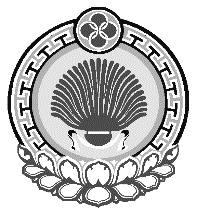 ЭСТО-АЛТАЙСКОЕ СЕЛЬСКОЕМУНИЦИПАЛЬНОЕ ОБРАЗОВАНИЕРЕСПУБЛИКИ КАЛМЫКИЯСОБРАНИЕ ДЕПУТАТОВ359026, Республика Калмыкия, с. Эсто-Алтай, ул. Карла МарксаИНН 0812900527, т. (84745) 98-2-41, e-mail: еsto-аltay@yandex.ru359026, Республика Калмыкия, с. Эсто-Алтай, ул. Карла МарксаИНН 0812900527, т. (84745) 98-2-41, e-mail: еsto-аltay@yandex.ru359026, Республика Калмыкия, с. Эсто-Алтай, ул. Карла МарксаИНН 0812900527, т. (84745) 98-2-41, e-mail: еsto-аltay@yandex.ru1 октября 2020 г.с. Эсто-Алтай 